INSTRUCTOR: Dr. Harry S. (Steve) Mills, EDBH 134K, 970-339-6238. 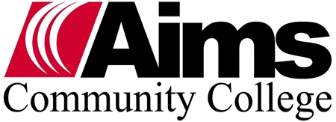 E-mail:  Use Course Shell on http://online.aims.edu for Course-Related Business.   Emergency e-mail: steve.mills@aims.edu    (NOT preferred.  Leads to teacher irritability.) Course Websites: Log in to Aims Online ( https://online.aims.edu/ ). Navigate to this class's course shell.  Use the course shell to send me e-mail and check for announcements. I don't plan on more than one or two announcements most weeks.  If you check once or twice per week, you should be plenty caught up.  Announcements are Last-in-first-out, which means the latest announcement is at the top.Archive server:   http://harryzaims.com/, a private server on which I house most of the content.Course Description:  Focuses on a variety of functions and the exploration of their graphs. Topics include: equations and inequalities, operations on functions, exponential and logarithmic functions, linear and non-linear systems, and an introduction to conic sections. This course provides essential skills for Science, Technology, Engineering, and Math (STEM) pathways. This is a statewide Guaranteed Transfer course in the GT-MA1 category.Guaranteed Transfer (GT) Pathways Course Statement:The Colorado Commission on Higher Education has approved MAT 121 College Algebra for inclusion in the Guaranteed Transfer (GT) Pathways program in the GT-MA1 category.  For transferring students, successful completion with a minimum C‒ grade guarantees transfer and application of credit in this GT Pathways category.  For more information on the GT Pathways program, go to https://highered.colorado.gov/academics/transfers/gtpathways/curriculum.html.For more details, see below.Required Materials: Textbook:   College Algebra, 6th Edition, Dugopolski.  There are options for the book.  You can buy it bundled with MyMathLab access code (New Books Only)You can buy it used.You can just buy access to the eBook, by purchasing MyMathLab access, direct from the Pearson Website.There’s a looseleaf version of the textbook that’s cheaper than the hard-back book.Scientific Calculator: The TI 30X IIB or comparable product with a Previous Entry feature is preferred. When you can see what you entered, you'll make fewer mistakes, be able to fix any mistakes you make, and explore patterns, by changing one thing in a big formula, and seeing how the output changes, without having to re-enter the whole long expression. What you want is a calculator just one step below a graphing calculator, that lets you edit the entries like you do in a graphing calculator. Electronic Graphing Capability:  While we’re denying their use on tests, a graphing calculator, or graphing app on your smartphone, or one of the many free online graphers, available online, must be used, to do some of the explorations that come up in the homework.  You might want to check out WolframAlpha for an all-purpose tool.  You just kind of type in what you want, and it does it!  You’ll want to use whatever works for you, but you will need some standard graphing calculator capabilities for some of the assigned exercises.GRAPHING CALCULATORS ARE NOT PERMITTED ON TESTS MyMathLab:  Signing up for MyMathLab is required for all ONLINE students.  It’s optional for face-to-face students.Home-made Video:  Virtually every problem I’ve assigned, for the semester, is worked, by me, on a video.  I keep all those videos in my Videos Directory (http://www.harryzaims.com/121-all/videos/).  Sometimes the numbers are different, but yeah, I pretty much have worked every exercise, if you get stuck, and want to ask about it.  BOOM!  There’s my 5-minute spiel on the problem.Grades: Three Categories: Tests (60%), Homework (20%), Writing Projects (10%), Final Test (10%)“1-HOUR”Tests:  These will count 60% of the final grade.  There are 4 of them.  Makeup Tests, Deadlines and such: Makeup tests generally require a college-excused absence. I reserve the right to make exceptions, but it’s very difficult to get an exception, and they tend to receive only half-credit. Being lax on this is disrespectful to every student who shows up at the appointed time and place.Homework:   Homework will comprise 20% of your grade.  I have compiled a list of all the assigned problems for this semester.  ( http://www.harryzaims.com/121-all/homework-assignments/ ).  You should write up your homework, for future reference and to just master the concepts, better.  But you will be DOING all the homework  on Pearson's MyLab for this online section of the course.  To get started, follow the MyMathLab link, here, or on the MyMathLab link on the Course Shell at https://online.aims.edu.  The videos I made for the homework are here:  http://harryzaims.com/121-all/videos/  .  I used the assigned exercises as a vehicle for explaining everything to you.  It comes to slightly more than I could squeeze into our face time, in the old-fashioned way, but it provides far more detail, and it's on-demand, 24/7.  This resource is great for when you get stuck.  Some students just take the time to watch the videos and then do the homework, later.  Some watch the video and do the problem.  All students should compare their work with my solutions.  If you're not doing it at all like I am in the notes (that are found in the Videos directories), you probably want to watch the corresponding videos, to make sure you're getting it.20% is a small fraction of the total points, but the bread and butter of the course. It's where you learn this stuff. Homework Deadlines:  The deadline on everything for the Online Homework Option is the last day of the semester, December 7th.  I'll download the results,  and use them to figure your final homework grade.Writing Projects:  Writing Projects comprise 10% of your grade.  There are FOUR (4) Writing Projects. ( Instructional videos for these are here:  http://www.harryzaims.com/121-all/videos/03-Writing-Projects/ )  I wouldn’t worry about them, the first week.   Think of Writing Projects as a homework assignment that's extra long and you need to write up, extra nicely.  But the first week of school, you have bigger fish to fry.Writing Project Deadlines:  Writing Projects are due when you come take your test over the material the project covered.  See the Course Schedule for details.Grading Scale: 90% - 100% A 80% - 89% B 70% - 79% C 60% - 69% D How to Operate: My biggest thing, early, is to clear away the distractions, and keep you focused on the fast path to completion. There are many resources available, but only a minimum number of activities that I require. 1.  Carve out 12 hours per week, to begin with. 3 hours a day, 4 days a week is a typical face-to-face schedule, with 4 of those hours in class, and 8 hours out of class. Most students will find that some weeks, it takes more or less time, due to brushing-up on skills that may be rusty, or because a new concept is more or less difficult for the student.2.  Focus on keeping up with the Chapter homework, in the Course Schedule .  The Course Schedule tells you what's next and when it should be completed.3.  There are optional assignments in Chapter P, for “prerequisite.” I’m in the process of prepping videos for those problems. (5 sections down, 2 to go).  All the rest of the assignments have video sets from me, as well as whatever help you can find on Pearson site, or elsewhere. This material could be useful, if you need to brush up on a topic.  If you feel like I'm talking over your head, take the time to go through the Chapter P material, a little bit at a time, and I bet I start making more and more sense...GT-MA1: Mathematics Content CriteriaStudents should be able to:Demonstrate good problem-solving habits, including: Estimating solutions and recognizing unreasonable results. Considering a variety of approaches to a given problem, and selecting one that is appropriate. Interpreting solutions correctly. Generate and interpret symbolic, graphical, numerical, and verbal (written or oral) representations of mathematical ideas. Communicate mathematical ideas in written and/or oral form using appropriate mathematical language, notation, and style. Apply mathematical concepts, procedures, and techniques appropriate to the course. Recognize and apply patterns or mathematical structure. Utilize and integrate appropriate technology. GT-MA1 Competency & Student Learning Outcomes Competency: Quantitative Literacy:Students should be able to:Interpret InformationExplain information presented in mathematical forms (e.g., equations, graphs, diagrams, tables, words). Represent InformationConvert information into and between various mathematical forms (e.g., equations, graphs, diagrams, tables, words). Perform CalculationsSolve problems or equations at the appropriate course level. Use appropriate mathematical notation. Solve a variety of different problem types that involve a multi-step solution and address the validity of the results. Apply and Analyze InformationMake use of graphical objects (such as graphs of equations in two or three variables, histograms, scatterplots of bivariate data, geometrical figures, etc.) to supplement a solution to a typical problem at the appropriate level. Formulate, organize, and articulate solutions to theoretical and application problems at the appropriate course level. Make judgments based on mathematical analysis appropriate to the course level. Communicate Using Mathematical FormsExpress mathematical analysis symbolically, graphically, and in written language that clarifies/justifies/summarizes reasoning (may also include oral communication).Required Course Learning OutcomesIdentify properties of functions including domain, range, increasing and decreasing.Apply function notation.Determine the inverse of a function.Examine functions algebraically.Analyze behavior and roots of polynomial functions.Solve polynomial, rational and absolute value equations and inequalities.Analyze polynomial, exponential, logarithmic and rational functions. Create graphs of polynomial, exponential, logarithmic, rational functions.Solve exponential and logarithmic equations.Analyze piecewise functions.Graph parent functions and their transformations. Utilize algebraic techniques to solve application problems.Solve systems of equations.Classify conic sections.Required Topical OutlineFunction including domain, range, increasing and decreasingDefinition of a functionIdentifying functions given table, graph or equation formDomain and range of algebraic functions (polynomial, radical and rational)Even and odd functionsIntroduction to where functions are increasing and decreasing using a graphIntroduction to maxima and minima using a graphFunction notationFunctions expressed using function notationEvaluation of function notation from equations and graphsInverse of a functionNotation of an inverse functionDefinition of one-to-one functionsAlgebraic determination of the inverse of a functionGraphical properties of an inverse functionDomain and range of an inverse functionFunction composition algebraicallySum difference, product, quotient of functionsComposition notationInverses using compositionComposition of two functionsBehavior and roots of polynomial functionsEnd behavior of polynomial functionsDivision of polynomialsPolynomials as a product of linear factorsMultiplicity of zerosComplex zerosPolynomial, rational and absolute value equations and inequalitiesCompleting the square to find the vertex form of a quadratic functionAbsolute value inequalitiesPolynomial and rational inequalities using test intervals (critical values, number lines)Analysis of polynomial, exponential, logarithmic and rational functionsIntercepts and End behaviorZerosDefinition of exponential and logarithmic functionsDomain and range Evaluation of exponential and logarithmic expressions Introduction to the number eEquations of asymptotesGraphs of polynomial, exponential, logarithmic and rational functionsIntercepts and end behaviorAsymptotes of functions from the equation and from the graphSolutions of Exponential and logarithmic equationsConversion between exponential and logarithmic formProperties of logarithmsLogarithmic equationsExtraneous solutionsExponential equationsPiecewise functionsNotation for piecewise functionsEvaluation of piecewise functionsGraphs of piecewise functionsDomain of piecewise functionsParent functions and their transformationsParent (also called base/toolbox) functionsRigid transformations (horizontal/vertical translations and reflections)Non-rigid transformations (horizontal/vertical scaling)Algebraic techniques to solve application problemsQuadratic models including optimizationExponential/logarithmic modelsSystems of equationsMethods for solving systems with three variables or moreSystems of non-linear equations with two variablesConic sectionsCircleParabolaEllipseHyperbolaRecommended Topical OutlineFunction notationDifference quotient Function composition algebraicallyDomain of a composite function Decomposition of a function Behavior and roots of polynomial functionsThe Rational Root Theorem The Remainder Theorem and the Factor Theorem Polynomial, rational and absolute value equations and inequalitiesMethods of solving quadratic equations Solving equations reducible to quadratic form using substitutions Review of solving rational equationsGraphs of exponential, logarithmic and rational functionsIdentifying the removable discontinuities of a rational function Determining if a graph crosses a horizontal asymptotes Exponential and logarithmic equationsChange of base formula Algebraic techniques to solve application problemsDirect and inverse variation Systems of equationsTypes of solutions (consistent, inconsistent, independent and dependent) Conic sectionsAnalysis of the properties of conic sections Important Dates: Final Add date:  August 24th.Final Drop date without anything appearing on transcript:  September 3rd.Final date for student to withdraw with a “W”:  November 7th.Comprehensive Final Exam:   Wednesday, December 5th.Grades:  Attendance:Attendance will be taken daily.  Aims Community College is a community of learners. Students are expected to assume responsibility for their learning by attending all class sessions, participating in class discussions and completing all assignments. Each student is encouraged to develop a professional work ethic in class that reflects responsibility, initiative and teamwork.Comprehensive Final Exam:The final exam will be comprehensive.  Calculators:Scientific calculators may be used.  Graphing calculators, cell phones, iPads, and other electronic devices with scanning or photo ability may NOT be used while taking a written test or final exam.  Standard Syllabus Policies Link:  A Standard Syllabus Policies link has been created for students to access.  Students are responsible for reading each of the policies.  The standard syllabus policies are located at http://www.aims.edu/inside/policies/standard-syllabus/  and apply to every course at Aims Community College.  Course Evaluations:Online course evaluations for most classes will be available for students to complete during the last 2 weeks of the spring semester. Other short course evaluations will be available at various times, depending on their course start and end times. Students will receive an email message directing them to a website where they can login using their Aims ID and complete evaluations.  All course evaluations are confidential.Student Course Evaluation Website: aims.campuslabs.com/courseevalStudent Code of Conduct:Aims Community College is committed to the highest standards of respect for self and others, academic excellence, integrity, and civil discourse.  Students, faculty, staff, administration, and guests have a right to a safe environment – free of disturbance.  All are responsible for cultivating an environment of civility and mutual respect.